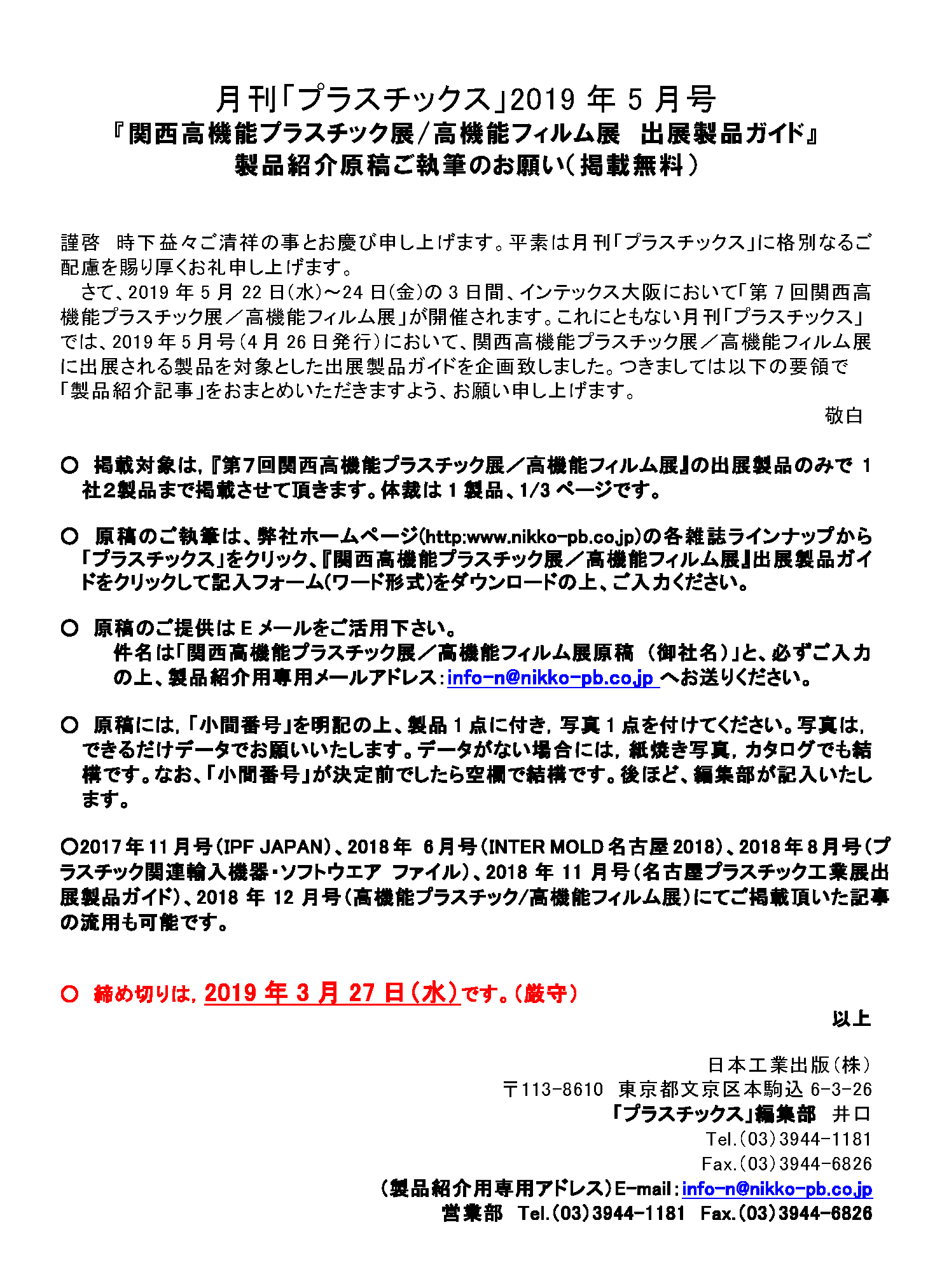 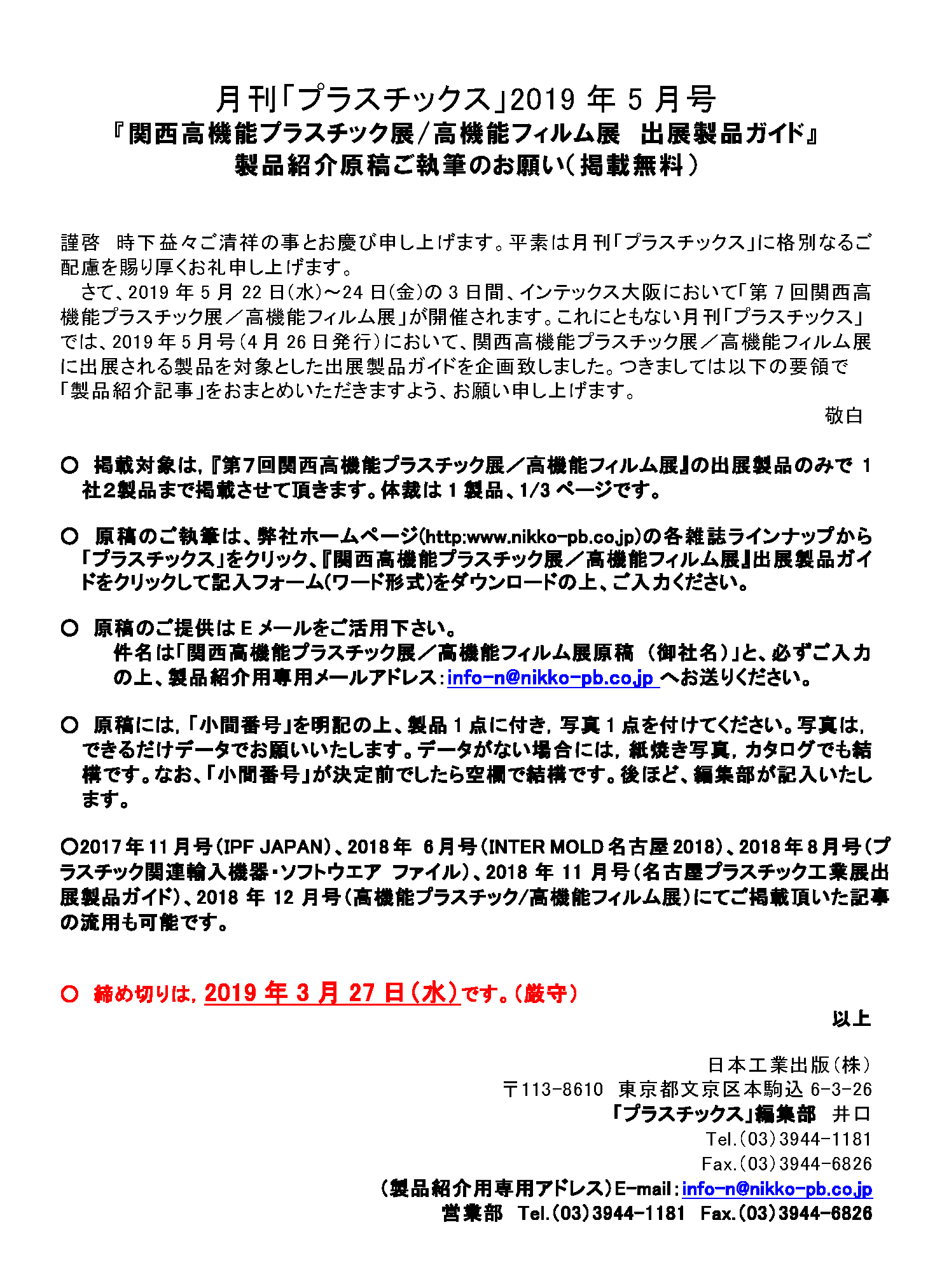 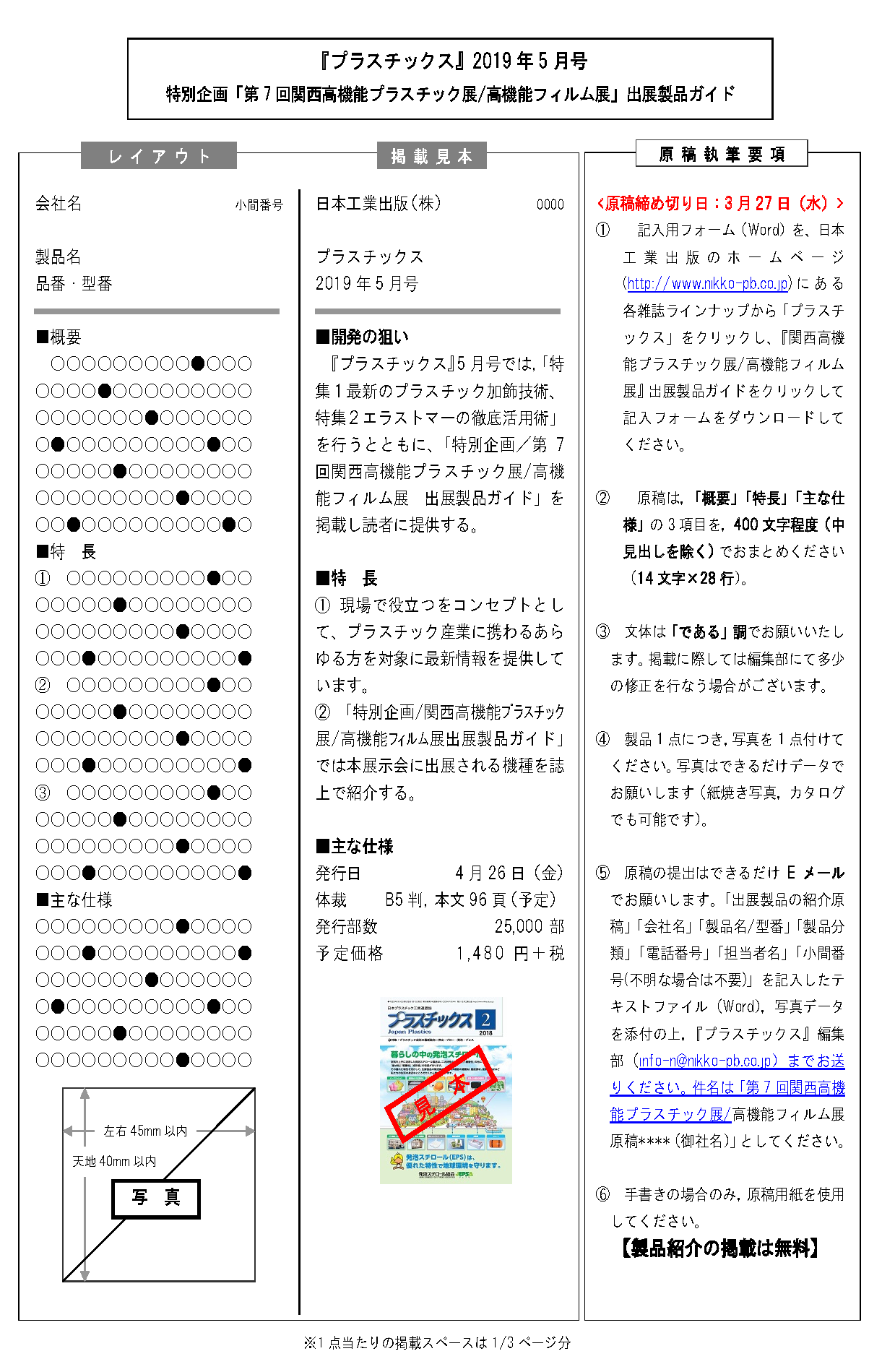 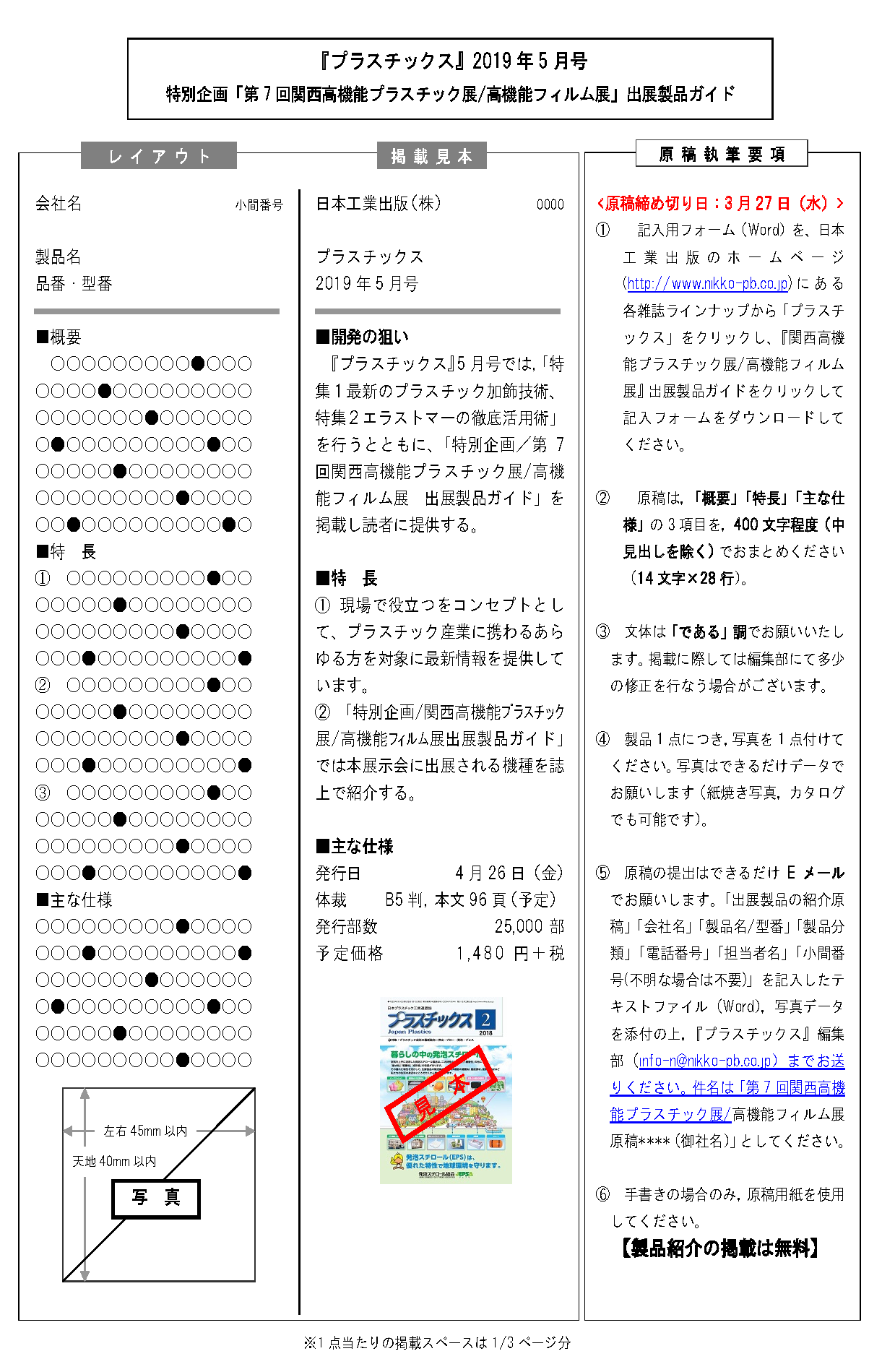 ■「プラスチックス」2019年5月号『関西高機能プラスチック展/高機能フィルム展』出展製品ガイド■概要○○○○○○○○○●○○○○○○○○○●○○○○○○○○○●○○○○○○○○○●○○○○○○○○○●○○○○○○○○○●○○○○○○○○○●○○○○○○○○○●○○○○○○○○○●○○○○○○●○■特　長○○○○○○○○○●○○○○○○○○○●○○○○○○○○○●○○○○○○○○○●○○○○○○○○○●○○○○○○○○○●○○○○○○○○○●○○○○○○○○○●○○○○○○○○○●○○○○○○○○○●○○○○○○○○○●○○○○○○○○○●○○○○○○○○○●○○○○○○○○○●○○○○○○○○○●○○○○○○○○○●○○○○○○○○○●○○○○○○○○○●○○■主な仕様○○○○○○○○○●○○○○○○○○○●○○○○○○○○○●○○○○○○○○○●○○○○○○○○○●○○○○○○○○○●○○○○○○○○○●会 社 名担 当 者電話番号出展小間番号製 品 名型　　番